                  WASHINGTON COUNTY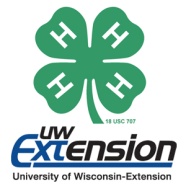 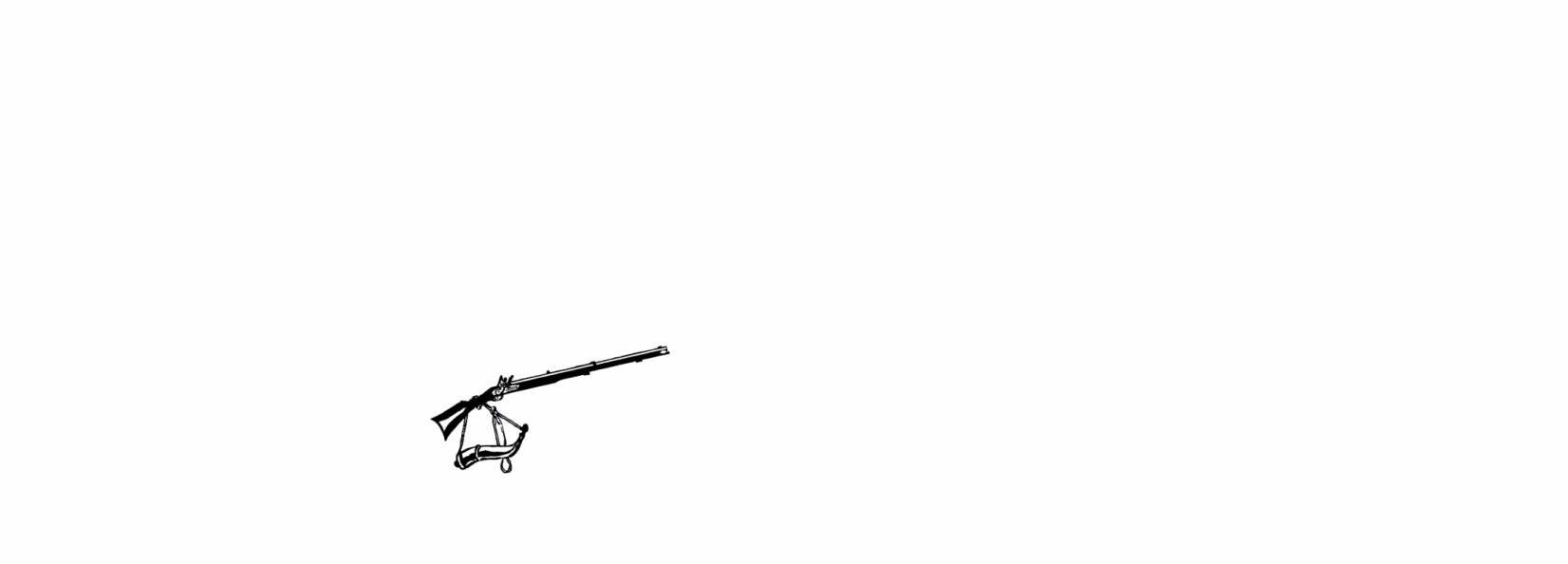   		4-H SHOOTING SPORTS PROJECT SHEET                  		        Muzzleloading                   		      Year _____to_____Name _____________________________________________________ Grade _________ Years in Project ___________Explain why you are taking this Project and what you hope to learn/accomplish this year (your goal):______________________________________________________________________________________________________________________________________________________________________________________________________________________________________________________________________________________________________DOMINANT EYE:  	 Left eye	 Right eyeEQUIPMENT INVENTORY:  TYPE OF MUZZLELOADER USED: Muzzleloader Rifle  Muzzleloader Shotgun  Muzzleloader Pistol  Cap and Ball RevolverIgnition System:  Matchlock  Wheel lock    Flintlock  Percussion LockBrand/Model of Muzzleloader	                                                     Caliber or gauge______________  Powder:  Granulation size of powder ______________  LOADING ACCESSORIES that I use:   Powder measure  ball starter  patching material  flints  round balls  ramrod Percussion caps   wads  capper    Loading Bag or box (“possibles” box)        Other Equipment SAFETY EQUIPMENT THAT I USE:   Safety Glasses  Hearing Protection:   Ear Plugs      Muffs     Electronic Muffs TYPES OF TARGETS THAT I HAVE PRACTICED ON:               Bull Targets      Silhouettes        Bottles        CrittersMY 4-H SHOOTING EXPERIENCE (include dates): 4-H Range: 	April DATES:    __________________________________________ _______________________	May DATES:      ________________________________________________________________	June DATES:     ________________________________________________________________Other Ranges 	Location ______________________DATES:    ________________________	Location ______________________DATES:    ________________________	Location ______________________DATES:    ________________________	Location ______________________DATES:    ________________________FINANCIAL RECORD:  Range Fees:  ________________ (Approximate)  Cost of Powder: _____ Cost of wads _____ Cost of Balls_____ Cost of Caps______Cleaning Supplies: ___________________________________________________________________________Other Expenses: (Tournament fees, range fees from other ranges) _________________________________________________________________(over)PROJECT MEETINGSNumber of  meetings held: ________                    Number I attended:  _______Other meetings I attended and dates:  (wildlife WHEP meetings, forestry, etc.):_____________________________Are you a Muzzleloader Youth Leader? Yes   No    Project Activity Done: _______________________Date_____PROJECT TALKS AND DEMONSTRATIONS YOU HAVE GIVEN    Date	                                                 Title	                                                                         Where OTHER ACTIVITIES AND EVENTS DONE IN THIS PROJECTExamples: 4-H and Other Competitions, Celebrate Family Activities, 4-H Open House, Tours, Workshops, Leadership); Was this project self-guided? If so, list activities done here and note in your project experiences (story).     Date            		Event/Activity                             	Where                 			Placing/Award (if competition)__________          _____________________________________________________________        	 ____________________________________          _____________________________________________________________        	 ____________________________________          _____________________________________________________________        	 __________________________PROJECT EXHIBITS * Must have exhibited at county fair to be eligible for County award	                                    Item                                                                                      Where                                          	Placing/Award_________________________________    	_______________________________________   	 ___________________________________________________   	 _______________________________________    	___________________________________________________    	_______________________________________   	 __________________4-H Muzzleloading Experiences:  You must include the following:Did you meet your goal? WHY OR WHY NOT?What you’ve learned this year, including new skillsProblems or challenges that you had and how you solved themLeadership and/or teaching responsibilities you have had in this Project.         If additional space is needed, please add another sheet.